 				The Evangelical Lutheran Church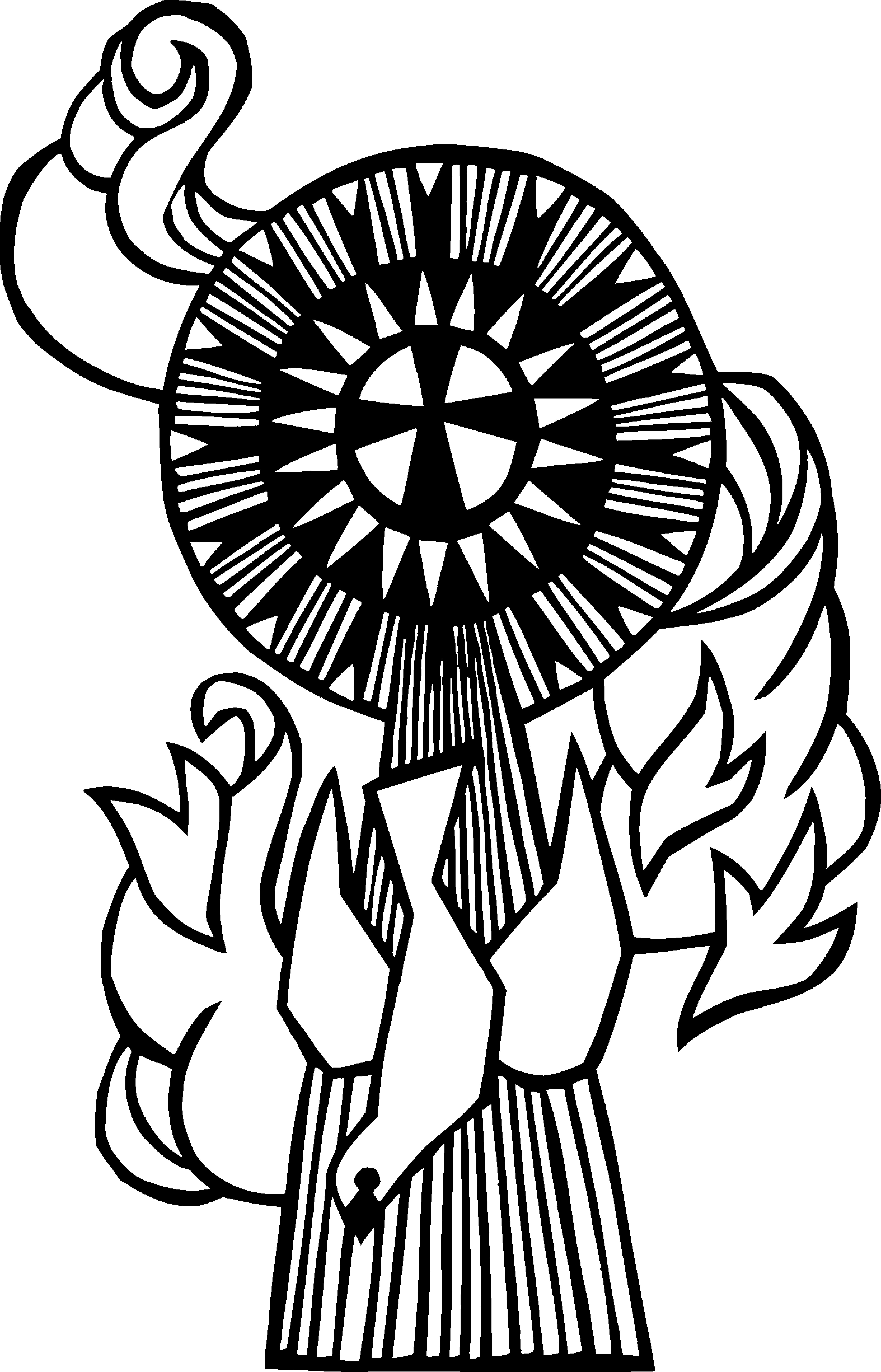 of the Holy Trinity
Cocoa and Granada AvenuesHershey, Pennsylvania 17033         (717) 533-2467                Sunday, May 28, 2023                   Day of PentecostPentecost derives its name from the Jewish festival celebrating the harvest and the giving of the law on Mount Sinai fifty days after Passover. Fifty days after Easter, we celebrate the Holy Spirit as God’s presence within and among us. In Acts the Spirit arrives in rushing wind and flame, bringing God’s presence to all people. Paul reminds us that though we each have different capacities, we are unified in the Spirit that equips us with these gifts. Jesus breathes the Holy Spirit on his disciples, empowering them to forgive sin. We celebrate that we too are given the breath of the Holy Spirit and sent out to proclaim God’s redeeming love to all the world.~ ~ ~ ~ ~ ~ ~ ~ ~ ~ ~ ~Let us prepare for Worship.Gathering PreludeO Holy Spirit, Enter In 	Sigfrid Karg-ElertCome, Holy Ghost, God and Lord (text for reflection ELW 395) 	Johann PachelbelCome, Holy Ghost, God and Lord	Georg Philip TelemannWelcome and Announcements Confession and Forgiveness+All may make the sign of the cross, the sign marked at baptism.P:	God declares: “I will pour out my Spirit upon all flesh.  Your sons and your daughters shall prophesy.  The young shall see visions.  The elders shall dream dreams.  Both men and women shall prophesy.  And everyone who calls on the name of the Lord shall be saved.”   (Acts 2:17-18)All:   	Come Holy Spirit.P:   	Come and ignite us with the fire of your zeal.All:   	Come Holy Spirit.
P:   	Come and create in us a burning desire to serve, teach, prophecy, love and dream.All:   	Come Holy Spirit.
P:   	Come and ignite us with the eagerness of your wonder.All:   	Come Holy Spirit.
P:   	Come and create in us an undying will to be Christ to all we meet.All:   	Come Holy Spirit.P:	Let us confess our sin in the presence of God and one another.P:	Holy and Merciful God,All:	we do not know how to pray as we ought, and we know too well our constant failures to do as you have commanded and to hold fast to your word.  Forgive us for the divisions we nurture, guide us to your way, keep us in your care, and lead us into faith.  We trust your word that the Spirit of truth will show us all things and grant us courage and peace.  Amen.P:	People of God, body of Christ, sisters and brothers, the Spirit of God’s truth has come upon creation and upon you, to interpret the mysteries of eternal time.  Be at peace with one another because of God’s mercy.  Through the power of the Holy Spirit, in the name of Christ Jesus, our Savior, and by the authority of the church, I declare to you the complete forgiveness of your sin in the name of the Father, + the Son and the Holy Spirit.All:	Amen.Gathering Hymn: O Holy Spirit, Enter In 	ELW 786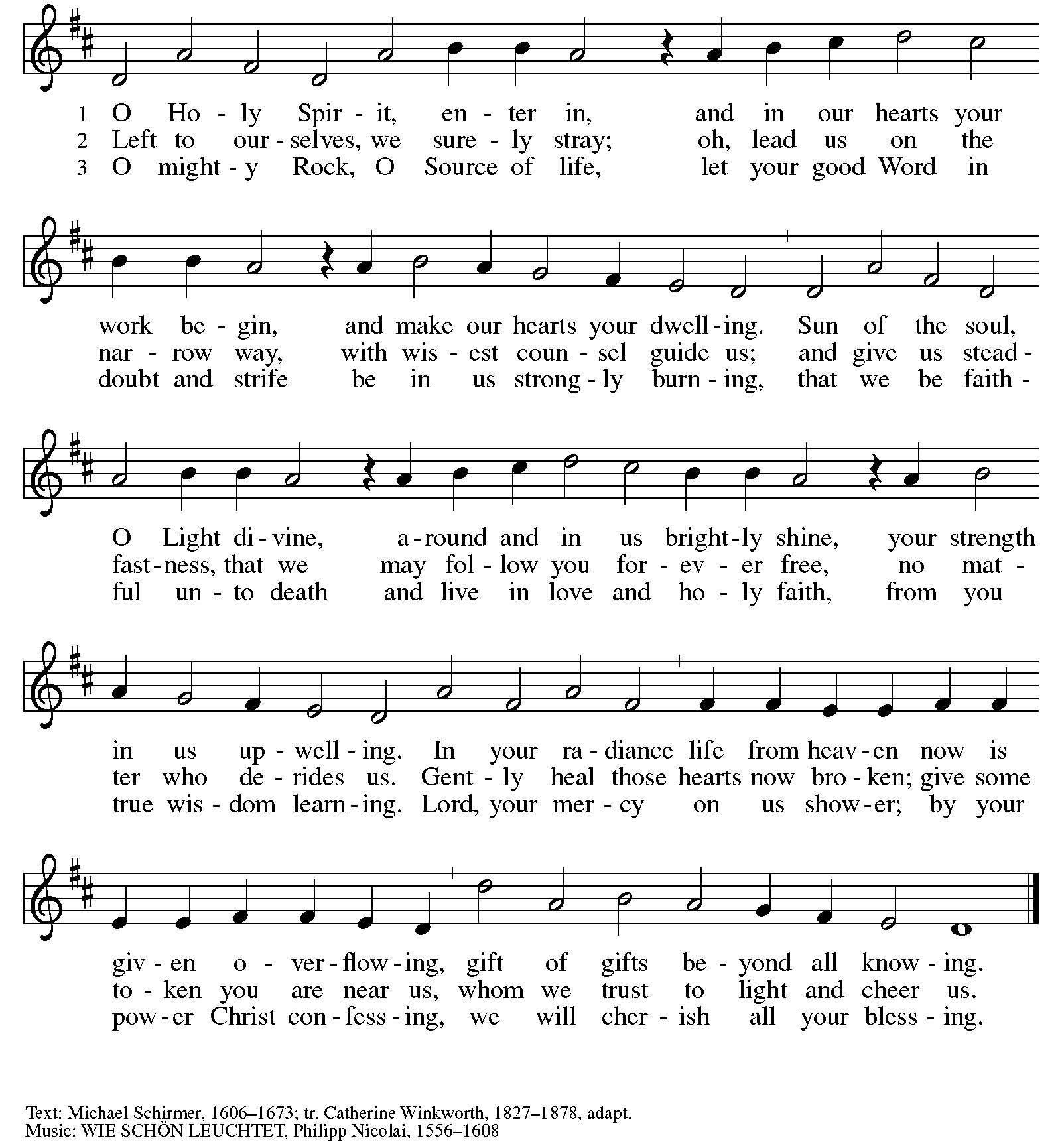 GreetingP:	Alleluia! The Spirit of the Lord fills the world.All:	Let the righteous be glad and rejoice before God. Alleluia!P:	Alleluia! Come, Holy Spirit!All:	Fill the hearts of your faithful people with your love. Alleluia!			P:	The grace of our Lord Jesus Christ, the love of God, and the communion of the Holy Spirit be with you all.All:	And also with you.Hymn of Praise: This is the Feast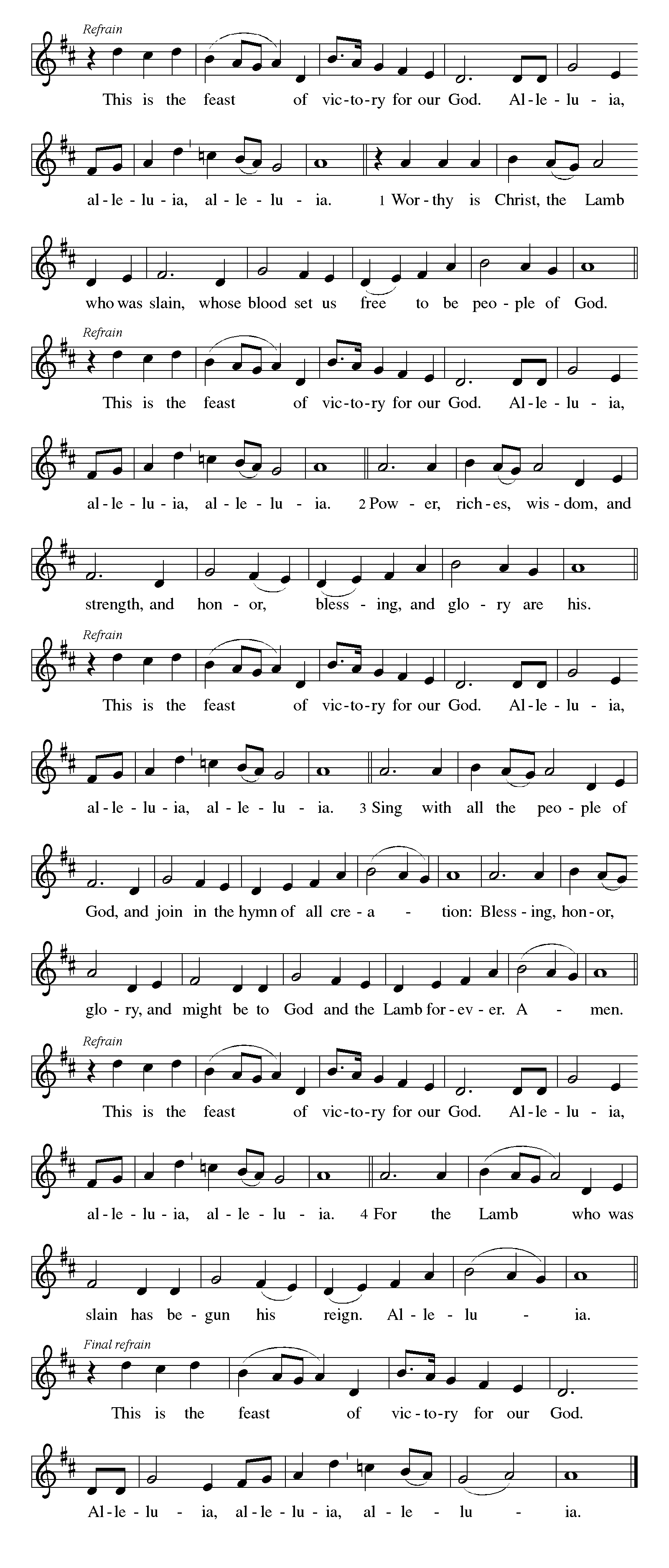 Prayer of the DayP:	O God, on this day you open the hearts of your faithful people by sending into us your Holy Spirit. Direct us by the light of that Spirit, that we may have a right judgment in all things and rejoice at all times in your peace, through Jesus Christ, your Son and our Lord, who lives and reigns with you and the Holy Spirit, one God, now and forever.All:	Amen.First Reading: Acts 2:1-21  Pentecost was a Jewish harvest festival that marked the fiftieth day after Passover. Luke portrays the Holy Spirit being poured out upon the disciples before the gathered and astonished people assembled in Jerusalem for the festival. Filled with the Spirit, the disciples were able to witness to the power of Christ’s resurrection.1When the day of Pentecost had come, they were all together in one place. 2And suddenly from heaven there came a sound like the rush of a violent wind, and it filled the entire house where they were sitting. 3Divided tongues, as of fire, appeared among them, and a tongue rested on each of them. 4All of them were filled with the Holy Spirit and began to speak in other languages, as the Spirit gave them ability.
5Now there were devout Jews from every nation under heaven living in Jerusalem. 6And at this sound the crowd gathered and was bewildered, because each one heard them speaking in the native language of each. 7Amazed and astonished, they asked, "Are not all these who are speaking Galileans? 8And how is it that we hear, each of us, in our own native language? 9Parthians, Medes, Elamites, and residents of Mesopotamia, Judea and Cappadocia, Pontus and Asia, 10Phrygia and Pamphylia, Egypt and the parts of Libya belonging to Cyrene, and visitors from Rome, both Jews and proselytes, 11Cretans and Arabs — in our own languages we hear them speaking about God's deeds of power." 12All were amazed and perplexed, saying to one another, "What does this mean?" 13But others sneered and said, "They are filled with new wine."
14But Peter, standing with the eleven, raised his voice and addressed them, "Men of Judea and all who live in Jerusalem, let this be known to you, and listen to what I say. 15Indeed, these are not drunk, as you suppose, for it is only nine o'clock in the morning. 16No, this is what was spoken through the prophet Joel:
 17'In the last days it will be, God declares,
 that I will pour out my Spirit upon all flesh,
 and your sons and your daughters shall prophesy,
 and your young men shall see visions,
 and your old men shall dream dreams.
 18Even upon my slaves, both men and women,
 in those days I will pour out my Spirit; and they shall prophesy.
 19And I will show portents in the heaven above
 and signs on the earth below, blood, and fire, and smoky mist.
 20The sun shall be turned to darkness
 and the moon to blood, before the coming of the Lord's great and glorious day.
 21Then everyone who calls on the name of the Lord shall be saved.'	Psalm 104:24-34, 35b (Read Responsively) 24How manifold are your works, O Lord!
  In wisdom you have made them all; the earth is full of your creatures.
 25Yonder is the sea, great and wide, with its swarms too many to number,
  living things both small and great.
 26There go the ships to and fro,
  and Leviathan, which you made for the sport of it.
 27All of them look to you
  to give them their food in due season. 
 28You give it to them; they gather it;
  you open your hand, and they are filled with good things.
 29When you hide your face, they are terrified;
  when you take away their breath, they die and return to their dust.
 30You send forth your Spirit, and they are created;
  and so you renew the face of the earth.
 31May the glory of the Lord endure forever;
  O Lord, rejoice in all your works. 
 32You look at the earth and it trembles;
  you touch the mountains and they smoke.
 33I will sing to the Lord as long as I live;
  I will praise my God while I have my being.
 34May these words of mine please God.
  I will rejoice in the Lord.
 35bBless the Lord, O my soul.
  Hallelujah! Second Reading: 1 Corinthians 12:3b-13Paul is helping the Corinthians understand the relationship between our God-given unity and Spirit-created diversity. The Spirit creates the unity of faith and gives all Christians diverse gifts for the common benefit of all. We need one another’s diverse spiritual gifts because the same Spirit has given them to each person for the common good.3bNo one can say “Jesus is Lord” except by the Holy Spirit.
 4Now there are varieties of gifts, but the same Spirit; 5and there are varieties of services, but the same Lord; 6and there are varieties of activities, but it is the same God who activates all of them in everyone. 7To each is given the manifestation of the Spirit for the common good. 8To one is given through the Spirit the utterance of wisdom, and to another the utterance of knowledge according to the same Spirit, 9to another faith by the same Spirit, to another gifts of healing by the one Spirit, 10to another the working of miracles, to another prophecy, to another the discernment of spirits, to another various kinds of tongues, to another the interpretation of tongues. 11All these are activated by one and the same Spirit, who allots to each one individually just as the Spirit chooses.

 12For just as the body is one and has many members, and all the members of the body, though many, are one body, so it is with Christ. 13For in the one Spirit we were all baptized into one body—Jews or Greeks, slaves or free—and we were all made to drink of one Spirit.L:	Word of God, word of life.
All:	Thanks be to God.   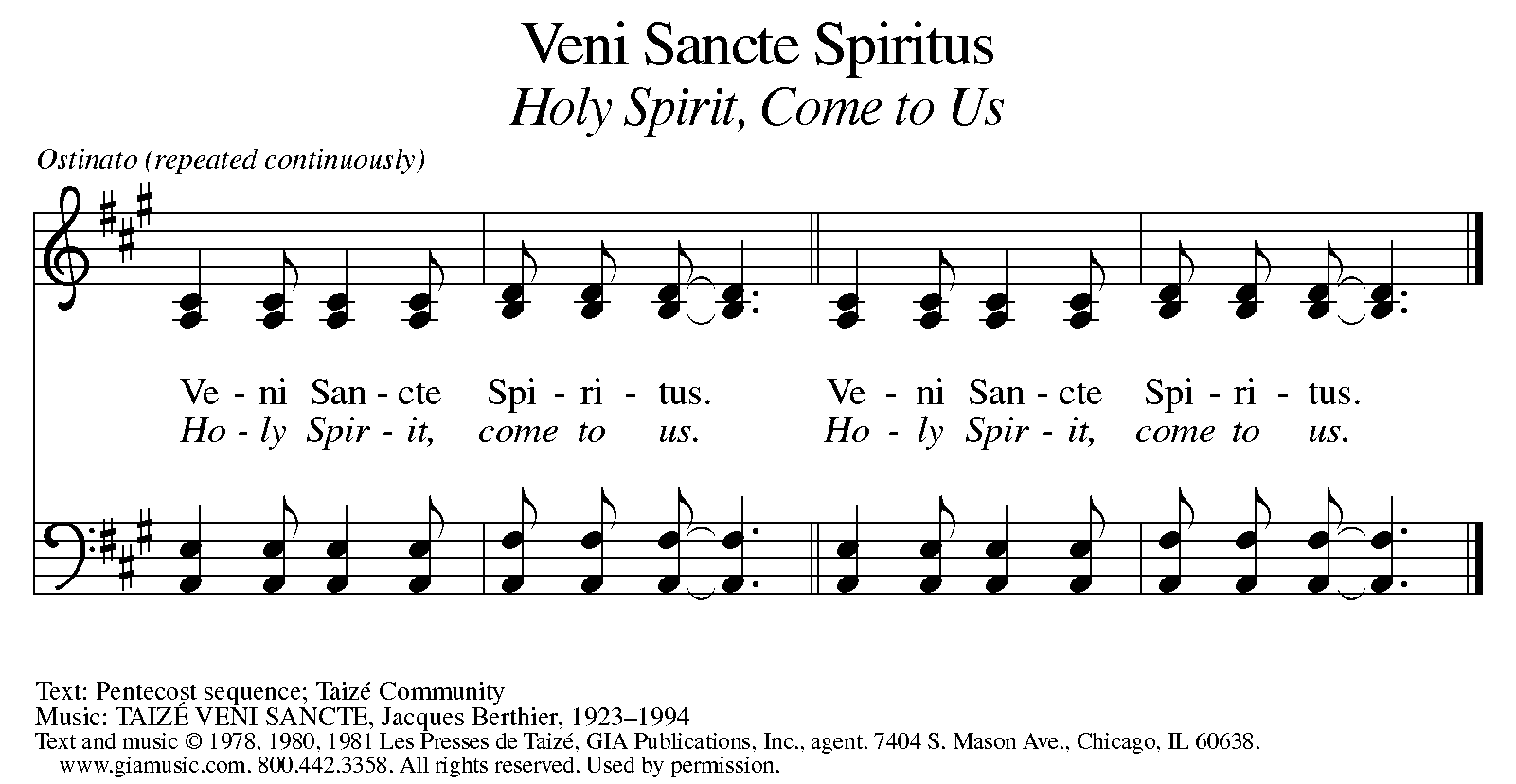 Refrain: Repeat 3 times.Verse: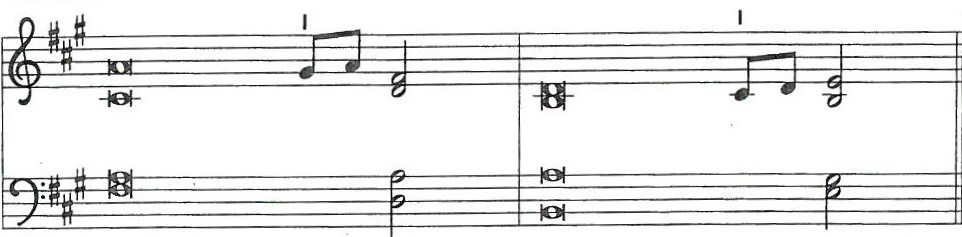 Verse: Come, Holy Spirit, fill the hearts | of your faithful,* and kindle in us the fire | of your love.Repeat Refrain 3 times. P:	The Holy Gospel according to John, the 20th chapter.All:	Glory to you, O Lord.Gospel: John 20:19-23The risen Jesus appears to his disciples, offering them a benediction, a commission, and the gift of the Holy Spirit.19When it was evening on that day, the first day of the week, and the doors of the house where the disciples had met were locked for fear of the Jews, Jesus came and stood among them and said, “Peace be with you.” 20After he said this, he showed them his hands and his side. Then the disciples rejoiced when they saw the Lord. 21Jesus said to them again, “Peace be with you. As the Father has sent me, so I send you.” 22When he had said this, he breathed on them and said to them, “Receive the Holy Spirit. 23If you forgive the sins of any, they are forgiven them; if you retain the sins of any, they are retained.”P:	The gospel of the Lord.
All:	Praise to you, O Christ.SermonHymn of the Day: O Living Breath of God	ELW 407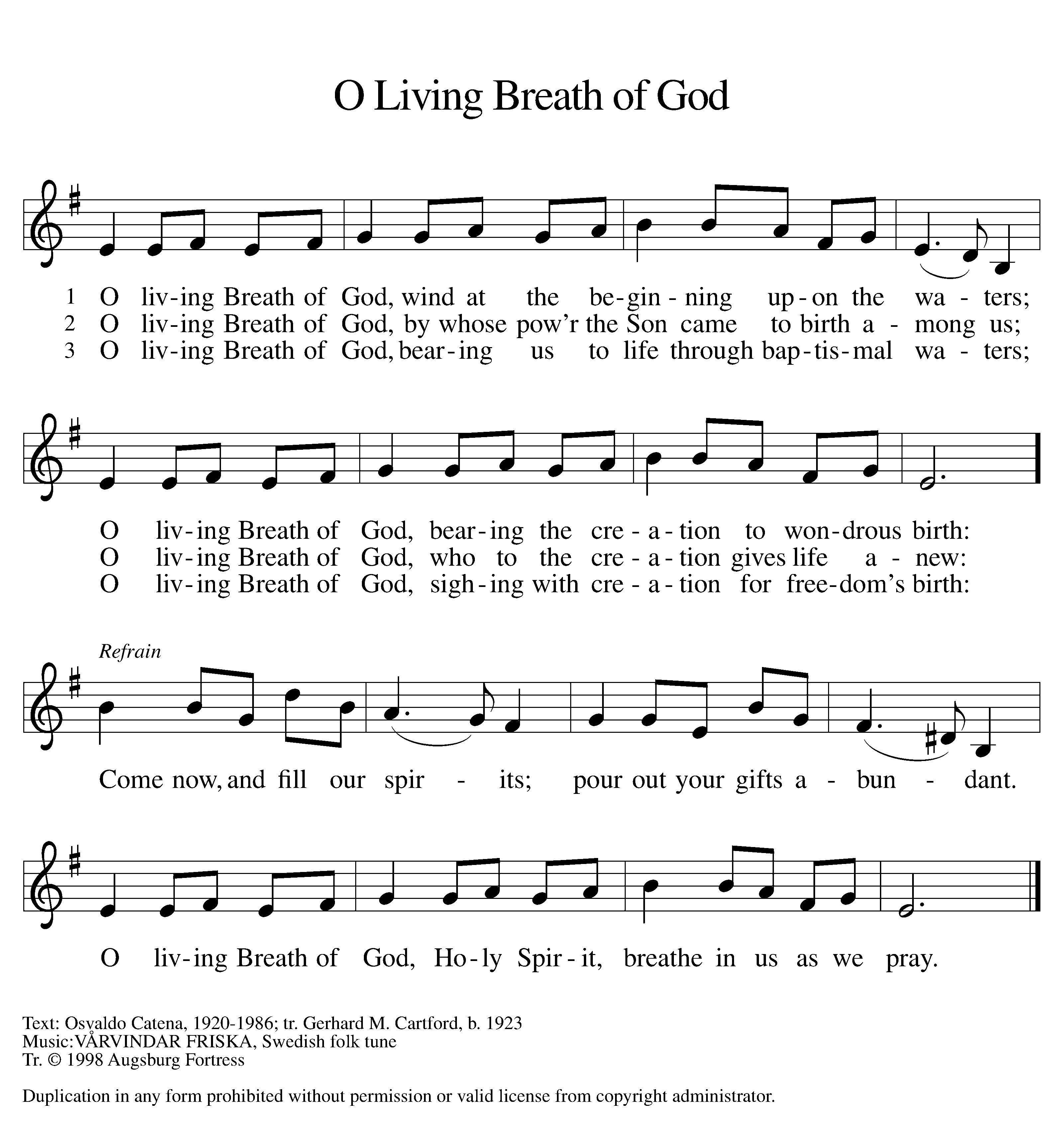 Nicene CreedWe believe in one God,the Father, the Almighty,maker of heaven and earth,of all that is, seen and unseen.We believe in one Lord, Jesus Christ,the only Son of God,eternally begotten of the Father,God from God, Light from Light,true God from true God,begotten, not made,of one Being with the Father;through him all things were made.For us and for our salvationhe came down from heaven,was incarnate of the Holy Spirit and the virgin Maryand became truly human.For our sake he was crucified under Pontius Pilate;he suffered death and was buried.On the third day he rose againin accordance with the scriptures;he ascended into heavenand is seated at the right hand of the Father.He will come again in glory to judge the living and the dead,and his kingdom will have no end.We believe in the Holy Spirit, the Lord, the giver of life,who proceeds from the Father and the Son,*who with the Father and the Son is worshiped and glorified,who has spoken through the prophets.We believe in one holy catholic and apostolic church.We acknowledge one baptism for the forgiveness of sins.We look for the resurrection of the dead,and the life of the world to come. Amen.Prayers of Intercession P:         Hear us, O God.All:      Your mercy is Great.  Sharing of PeaceThe presiding minister and the congregation greet each other in the peace of the risen Christ.P:         The peace of the Lord be with you always.All:      And also with you.   Thank you for your generous support of our ministry at Holy Trinity. Offering can be placed in the Offering Plate at the entrance to worship or in the Offering Box on the table with the bulletins.  Offertory Prayer:						A:	Let us pray . . .  Generous God, in this meal you offer your very self. We give thanks for these gifts of the earth. In the breaking of this bread reveal to us the Risen One. In the pouring of this wine pour us out in service to the world; through Christ our Lord.All:	Amen.Great Thanksgiving Dialogue P: 	The Lord be with you. 
All: 	And also with you. P: 	Lift up your hearts. 
All: 	We lift them to the Lord. P: 	Let us give thanks to the Lord our God. 
All: 	It is right to give our thanks and praise. PrefaceP:	….And so, with all the choirs of angels, with the church on earth and the hosts of heaven,we praise your name and join their unending hymn: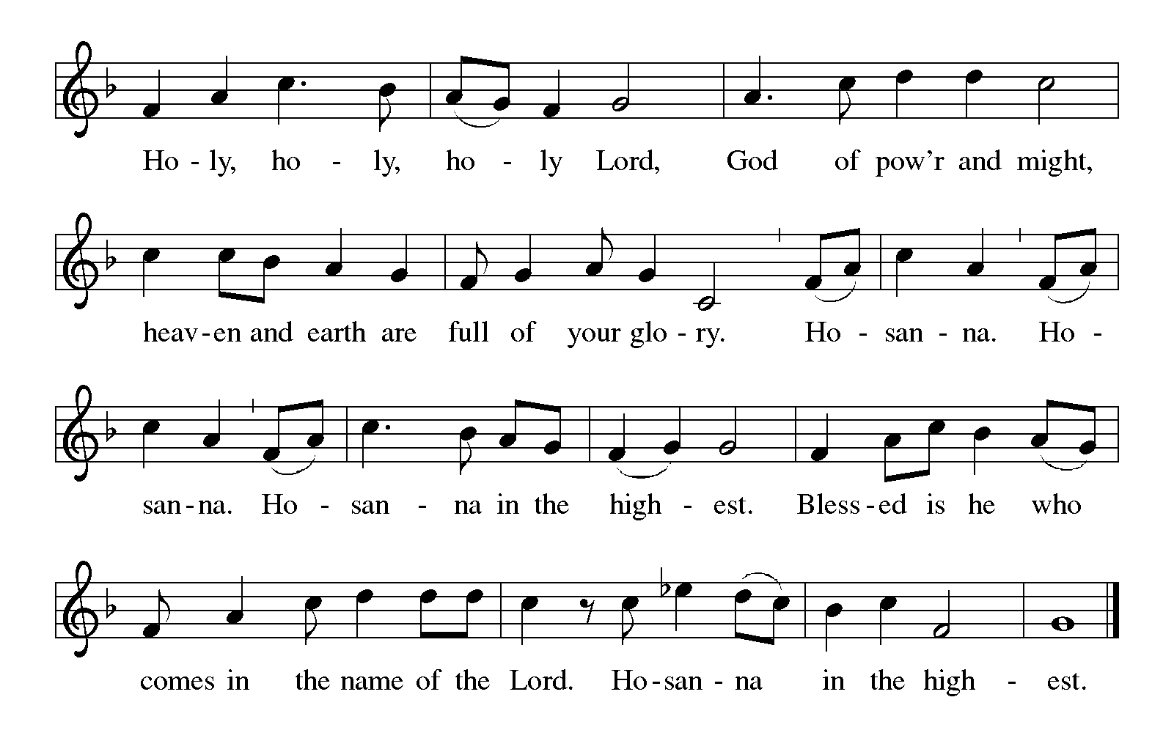 Eucharistic Prayer Lord's Prayer Our Father, who art in heaven, 
       	hallowed be thy name,  thy kingdom come, thy will be done, 
       	on earth as it is in heaven. 
Give us this day our daily bread; 
   	and forgive us our trespasses, 
   	as we forgive those who trespass against us; 
   	and lead us not into temptation, but deliver us from evil. 
For thine is the kingdom, and the power, and the glory, 
  	forever and ever. Amen.Invitation to CommunionP:	The risen Christ invites us to this table.	Come, eat and be satisfied.All:    	Thanks be to God.Lamb of God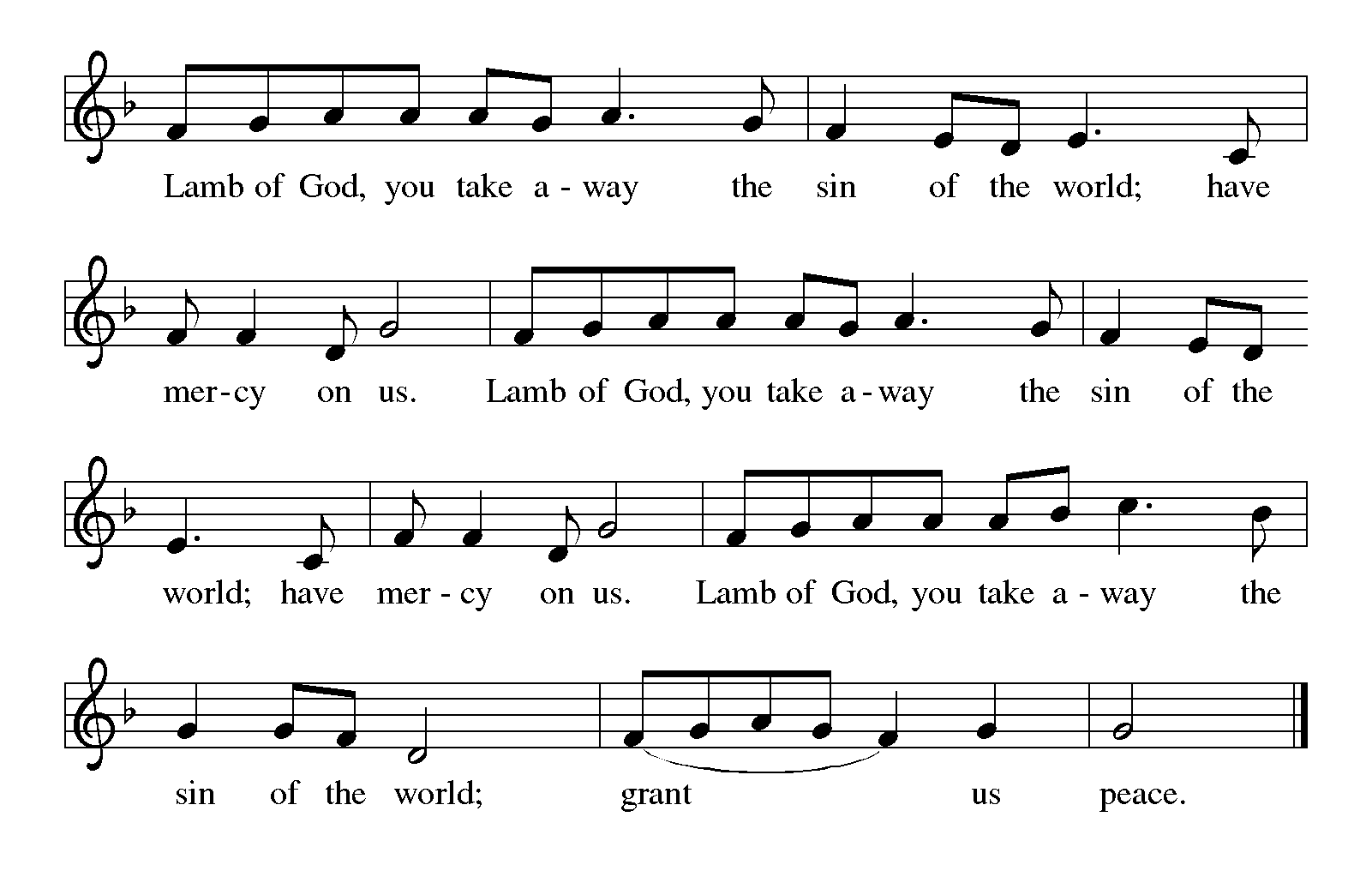 Communion Music: Spirit of the Living God	Daniel Iverson                                    As the Wind Song	Shirley Erena Murray/Lim Swee Hong   Communion BlessingP:	The body and blood of Christ strengthen you and keep you in his grace.Prayer after CommunionA:	Let us pray . . .  Gracious God, in you we live and move and have our being. With your word and this meal of grace, you have nourished our life together. Strengthen us to show your love and serve the world in Jesus’ name.All:	Amen.BlessingP:	The God of all, who raised ☩ Jesus from the dead, bless you by the power of the Holy Spiritto live in the new creation.All:	Amen.Sending Hymn: God of Tempest, God of Whirlwind 	ELW 400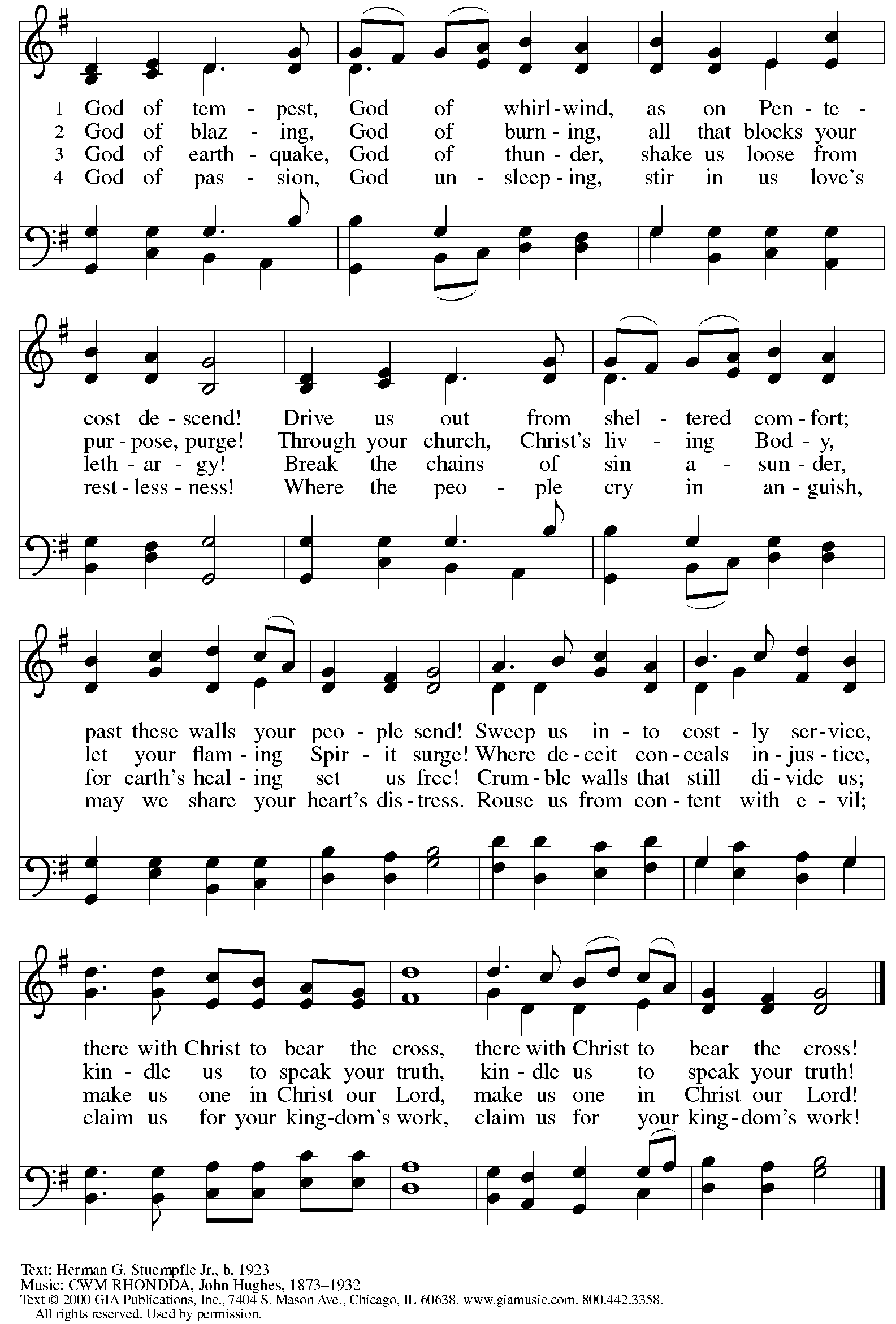 DismissalA:	The God of hope fill us with all joy and peace in believing, so that we may abound in hope by the power of the Holy Spirit.All:	Amen.A:	The God of all grace ☩ bless us now and forever.
All:	Amen.A:	Alleluia! Christ is risen!
All:	Christ is risen indeed! Alleluia!A:	Send forth your Spirit, O God,
All:	and renew the face of the earth.A:	Almighty God, Father, ☩ Son, and Holy Spirit, bless you now and forever.All:	Amen.Postlude:  Come, Holy Ghost, Creator Blest 	Paul ManzFlowers and Bulletin in the ChurchThe altar flowers are given in loving memory of our parents, Ralph and Dorothy McNaughton and sister, Marie Halladay by Harold, Joyce and Carol. The bulletin is given to the glory of God and in memory of Shirley Hess and her husband, Blair Hess to celebrate his birthday in heaven.Serving TodayAssisting Minister: 	Danielle MarianoReaders: 	Barb TrumpAcolytes:	Will Mariano (Crucifer), Tess Mariano and Else Nielsen (Acolytes)Communion Assistants:	Susan Bianchi and Rodney GrossLivestream:  	Bob Gehman ~ ~ ~ ~ ~ ~ ~ ~ ~ ~ ~ ~Dear Lord Jesus, When You walked upon this earth, You healed the sick, gave sight to the blind, caused the lame to walk, and raised the dead. Now we come to You in behalf of those who are in need today and pray that You would send them Your healing power. Hear our prayer for Your name’s sake.  Amen.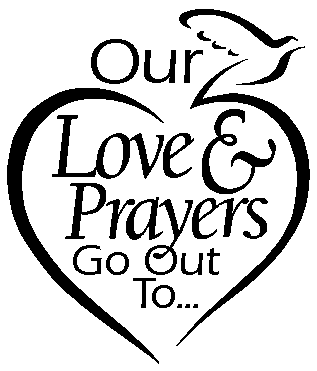 Prayers of the Church TodayPrayer Concerns: Bob Bettleyon, Jim Bomberger (friend of Jim and Peg Huebner), Dennis Buchanan (Mary Ann Kelly’s cousin), Kelly D’Adderio (cousin of Naomi and Whitney Powell), Donna Dixon, Peggy Dunn (friend of Bob and Karen Homisak), Jerry Fickling (friend of Karen Kline), Wally Foulkrod, Janice Geiling, Glenn Hoffa,  Diane Holubek (friend of Mary Ann Kelly), Al Huebner, Dean Huebner, Mary Huebner, Joe Lewin, Laura McEwen (cousin of Susan Bianchi), Nancy Miller, Chip Murray, Delores Ortity (Anita Housman’s mother), Dona Pastuck, Tom Rieger, Val Rowe (friend of JoEllen Myers), Ed Schaeffer, Kirk Sponaugle, Barb Walker (Derek Dunham’s cousin), Bob Warden (friend of Mary Ann Kelly), Mike Welty, Don Yerger (Pastor Brommer’s brother). Daily PrayersNevayah Almodovar (Cara Gray’s granddaughter), Kay Baker (Shirley Hess’ sister), Alex Chubb, Elaine Chubb, James Douglas, Shirley Espenshade, Virginia Frank, Rosa Vena Homisak (Bob Homisak’s mother), Tom Humphreys, Courtney Kryston, Dennis Lubold, Stacy Lubold, Tom Luttrell, Thelma Milliken (Ruth Milliken’s mother-in-law), Sharon Murray, Margaret Sherrick (friend of Susan Bianchi),  Lyndel Strickler (neighbor of Ruth and Jack Knol), Vwawa Congregation of the Konde Diocese in Tanzania and all of our Homebound members.Members of Armed Forces and their families: Evan Briggs, Marshal Fox, Michael Kristian, Riley Litman, Patrick Stewart, Tory YoungWe invite you to pray for all on our prayer list. Please contact the office by email at htluth@comcast.net or leave a message on the office phone (717-533-2467) if you have any changes to the prayer list.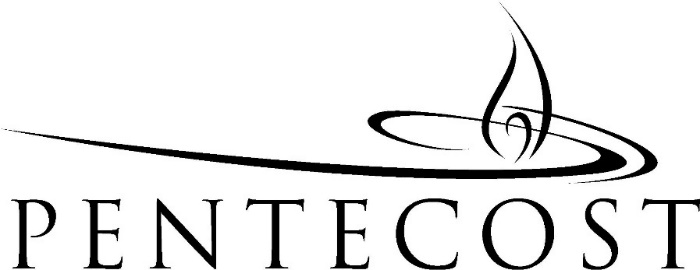 AnnouncementsThank you for joining us for worship today in-person and through livestreaming.  Masks are optional. All are welcome to receive the Sacrament of Holy Communion. We invite all people, as well as young children who are not yet receiving the Sacrament to come forward and receive a blessing. Please ask the Pastor if you need a gluten free option. At Holy Trinity Lutheran Church, the Sacrament of Holy Communion is celebrated in accordance with the Holy Scriptures and the Lutheran Confessions. Thus, we believe that the Body and Blood of Christ are truly present in the bread and wine. At his table Christ grants us forgiveness of sins, life, and salvation.  May your hearts be opened, and your lives made new by his gracious love. Please give your completed communion card to the usher during communion.Holy Communion distribution today: The usher will guide you down the center aisle. Prepackaged Communion elements with grape juice are available on the small table if that is your preference. If your preference is regular wine or non-alcoholic wine, take a cup from the silver trays. Proceed to the Pastor to receive a wafer or have the prepackaged elements blessed. Proceed to the rail where there will be an assistant on either side with regular wine. There will also be one assistant with non-alcoholic wine. Stand or kneel as you are able and remain at the rail for as long as you desire. The acolytes will collect your cups as you go back to your seat.Communion Elements are available for “Live Stream” worship at home. Please contact the church office at 717-533-2467 or by email at htluth@comcast.net to arrange to pick up elements or have them delivered to your home.We welcome Pastor Larry Hummer as he leads worship today while Pastor Brommer is on vacation. Pastor Cindy is on vacation thru Tuesday, May 30, 2023. Please contact the church office in case of emergency or Pastor Frank Terhune at 610-751-5472 outside of office hours.The in-person church office hours this week are Tuesday through Thursday from 9 AM—2 PM.  The office will be closed on Monday in observance of Memorial Day. On Friday staff members will work remotely. Contact Information for Holy Trinity- Contact Pastor Cindy on her cell phone (717-512-4645) or her email at Pastorbrommer@comcast.net or the church office at (717-533-2467) or by email at htluth@comcast.net. Youth Group Events- What: Fun outing for our middle and high school youth. When: The first Sunday of the month, June 4, 2023. What: The kids will celebrate summer at a pool party. Where: Details to follow.  Please email Danielle Mariano at Willtess2@icloud.com if your youth is interested and if you are willing to chaperone. Thank you!!Family Fellowship Sunday – When:  Please join us on Sunday, June 11, 2023 after the worship service. What: End of Year Picnic in the Park. Where: Gelder Park, 2250 Gelder Park Road, Hummelstown, PA 17036. Graduate Information Needed We want to recognize our high school and college graduates. Please email the church office (htluth@comcast.net) or call 717-533-2467 to give us information for anyone who graduated last December or is graduating this spring.  This includes grad school graduates.  Please tell us where you are graduating from, what your degree is in if you graduated from college, and any future plans.  Please try to get the information to us ASAP.Readers, Greeters and Flower Deliverers for May and June are needed to greet people as they come into church and deliver flowers after the service on Sunday.  Readers are needed to read the 1st and 2nd reading and the Psalm. The lists are available on the bulletin board. Please sign up today or contact the church office if you would like to volunteer.  Many thanks for your generous donations! 	
We continuously express our thanks to all for your faithfulness and generosity in giving which allows us to continue to operate valuable ministries and pay for the ongoing bills at Holy Trinity. The Simply Giving program offers automatic withdrawals from your bank account or charges to a credit card; donated through our website (htluth.org) by clicking on the ‘Give Now” button; donated by downloading the Mobile App “GivePlus Church” (be sure to select Ev. Lutheran Church of the Holy Trinity) or by taking a picture of the QR code.  Please contact the church if you have any questions about any of these methods.  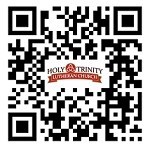 Permission to podcast / stream the music in this service obtained from ONE LICENSE with license #708310-A. All rights reserved.   “O Living Breath of God” text: Text: Osvoaldo Catena: tr. Gerhard M. Cartford © 1979 Editorial Bonum: tr. © 1998 Augsburg Fortress. “God of Tempest, God of Whirlwind” text: Herman G. Stuempfle Jr. © 2000 GIA Publications, Inc. “Komm, heiliger Geist, Herre Gott” music: Johann Pachelbel © 1986 Belwin-Mills Publishing Corp. “Komm, heiliger Geist, Herre Gott” music: Georg Philip Telemann © 1986 Belwin-Mills Publishing Corp. “Now the Silence” text: Jaroslav J. Vajda, music: Carl F. Schalk © 1969 Hope Publishing Company. “Spirit of the Living God” text and music: Daniel Iverson © 1935, 1963, 1994 Birdwing Music, admin. EMI Christian Music Publishing.  “As the Wind Song” text: Shirley Erena Murray, music: Lim Swee Hong © 2005 Hope Publishing Company. “Come, Holy Ghost, Creator Blest” music: Paul Manz © 1962 Concordia Publishing House. All reprinted with permission under OneLicense #708310-A. All rights reserved. Lectionary prayers reprinted from SundaysandSeasons.com. Copyright 2019 Augsburg Fortress. All rights reserved. Reprinted by permission under Augsburg Fortress Liturgies Annual License #23434. New Revised Standard Version Bible, copyright 1989, Division of Christian Education of the National Council of the Churches of Christ in the United States of America.  Used by permission.  All rights reserved. Holy Trinity Lutheran Church welcomes and affirms everyone seeking God’s love and grace, regardless of faith background, age, race, ethnicity, sexual orientation, gender identity and expression, ability, size, class, immigration, or relationship status. We explicitly stand against hate and discrimination, as our Church community strives to continually grow and learn within the Body of Christ according to Christ’s teachings. We are committed to creating and maintaining a welcoming and safe environment for all people.